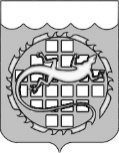 АДМИНИСТРАЦИЯ ОЗЕРСКОГО ГОРОДСКОГО ОКРУГАЧЕЛЯБИНСКОЙ ОБЛАСТИПОСТАНОВЛЕНИЕпроектО внесении изменений в постановление от 22.12.2023 № 3559 «Об утверждении муниципальной программы «Развитие инициативного бюджетирования на территории Озерского городского округа»В соответствии со статьей 179 Бюджетного кодекса Российской Федерации, Федеральным законом от 06.10.2003 № 131-ФЗ «Об общих принципах организации местного самоуправления в Российской Федерации», Законом Челябинской области от 22 декабря 2020 года № 288-ЗО «О некоторых вопросах правового регулирования отношений, связанных с инициативными проектами, выдвигаемыми для получения финансовой поддержки за счет межбюджетных трансфертов из областного бюджета», Уставом Озерского городского округа, решением Собрания депутатов Озерского городского округа от 25.04.2024 № 31 «О внесении изменений в решение Собрания депутатов Озерского городского округа от 26.12.2023 № 231 «О бюджете Озерского городского округа на 2024 год и на плановый период 2025 и 2026 годов»           п о с т а н о в л я ю:1. Внести в постановление от 12.12.2023 № 3559 «Об утверждении муниципальной программы «Развитие инициативного бюджетирования на территории Озерского городского округа» (далее – муниципальная программа) следующие изменения:1)	 изложить в паспорте муниципальной программы позицию «Объем и источники финансирования муниципальной программы, тыс. рублей» в новой редакции:** - сумма по иным источникам определяется ежегодно с учетом заявленного объема инициативных платежей, имущественного участия по проектам, получившим поддержку по результатам конкурсного отбора2) внести в паспорт структурного элемента «Благоустройство» муниципальной программы следующие изменения:2.1) добавить перед позицией «Задачи структурного элемента» новую позицию:2.2) изложить позицию «Объем и источники финансирования муниципальной программы*» в новой редакции:* - сумма по иным источникам определяется ежегодно с учетом заявленного объема инициативных платежей, имущественного участия по проектам, получившим поддержку по результатам конкурсного отбора3) внести в паспорт структурного элемента «Ремонт и оснащение учреждений социальной сферы» муниципальной программы следующие изменения:3.1) добавить перед позицией «Задачи структурного элемента» новую позицию:3.2) изложить позицию «Объем и источники финансирования муниципальной программы*» в новой редакции:* - сумма по иным источникам определяется ежегодно с учетом заявленного объема инициативных платежей, имущественного участия по проектам, получившим поддержку по результатам конкурсного отбора4) внести в Перечень мероприятий структурных элементов муниципальной программы следующие изменения:4.1) добавить в структурный элемент 1 «Благоустройство» мероприятие:4.2) добавить в структурный элемент 2 «Ремонт и оснащение учреждений социальной сферы» мероприятия:5) изложить Ресурсное обеспечение муниципальной программы за счет всех источников финансирования в новой редакции (приложение №1);6) внести в Раздел 5. «Ресурсное обеспечение муниципальной программы» следующие изменения:6.1) изложить первый абзац в новой редакции:«Финансирование муниципальной программы осуществляется за счет межбюджетных трансфертов из областного бюджета, средств бюджета Озерского городского округа и внебюджетных источников (инициативных платежей, имущественного участия). Общий объем финансирования муниципальной программы из областного бюджета, бюджета Озерского городского округа и иных источников на весь период составляет                      215 988,39597 тыс. рублей (Таблица № 1).6.2) изложить Таблицу № 1 в новой редакции:6.3) изложить третий абзац в новой редакции:«Объемы финансирования за счет иных источников определяются ежегодно с учетом заявленного объема инициативных платежей, имущественного участия по проектам, получившим поддержку по результатам конкурсного отбора.»2. Опубликовать настоящее постановление в газете «Озерский вестник» разместить на официальном сайте органов местного самоуправления Озерского городского округа Челябинской области. 3. Контроль за выполнением настоящего постановления возложить                           на Управляющего делами администрации Озерского городского округа Полтавского А.Ю.Глава Озерского городского округа                                                         Е.Ю. ЩербаковРесурсное обеспечение муниципальной программы «Развитие инициативного бюджетированияна территории Озерского городского округа» за счет всех источников финансирования _________2024 г.№ Объем и источники финансирования муниципальной программы, тыс. рублейИсточникиВсего202420252026Объем и источники финансирования муниципальной программы, тыс. рублейФедеральный бюджет0,000000,000000,000000,00000Объем и источники финансирования муниципальной программы, тыс. рублейОбластной бюджет210 829,3205173 971,0205170 278,6000066 579,70000Объем и источники финансирования муниципальной программы, тыс. рублейБюджет Озерского городского округа211,0405674,0452670,3489566,64635Объем и источники финансирования муниципальной программы, тыс. рублейИные источники**4 948,034904 948,034900,000000,00000Объем и источники финансирования муниципальной программы, тыс. рублейВсего по источникам215 988,3959778 993,1006770 348,9489566 646,34635Связь с государственной программой Челябинской областиГосударственная программа Челябинской области «Поддержка инициативных проектов в муниципальных образованиях Челябинской области», утвержденная постановлением Правительства Челябинской области от 07.02.2024 № 90-ПОбъем и источники финансирования муниципальной программы, тыс. рублейИсточникиВсего202420252026Объем и источники финансирования муниципальной программы, тыс. рублейФедеральный бюджет0,000000,0000000,0000000,000000Объем и источники финансирования муниципальной программы, тыс. рублейОбластной бюджет34 492,7615810 635,0315810 541,7900013 315,94000Объем и источники финансирования муниципальной программы, тыс. рублейБюджет Озерского городского округа34,5273310,6457210,5523413,32927Объем и источники финансирования муниципальной программы, тыс. рублейИные источники*1 017,990911 017,990910,000000,00000Объем и источники финансирования муниципальной программы, тыс. рублейВсего по источникам35 545,2798211 663,6682110 552,3423413 329,26927Связь с государственной программой Челябинской областиГосударственная программа Челябинской области «Поддержка инициативных проектов в муниципальных образованиях Челябинской области», утвержденная постановлением Правительства Челябинской области от 07.02.2024 № 90-ПОбъем и источники финансирования муниципальной программы, тыс. рублейИсточникиВсего202420252026Объем и источники финансирования муниципальной программы, тыс. рублейФедеральный бюджет0,000000,000000,000000,00000Объем и источники финансирования муниципальной программы, тыс. рублейОбластной бюджет176 336,5589363 335,9889359 736,8100053 263,76000Объем и источники финансирования муниципальной программы, тыс. рублейБюджет Озерского городского округа176,5132363,3995459,7966153,31708Объем и источники финансирования муниципальной программы, тыс. рублейИные источники*3 930,043993 930,043990,000000,00000Объем и источники финансирования муниципальной программы, тыс. рублейВсего по источникам180 443,1161567 329,4324659 796,6066153 317,07708№Наименование направления, структурного элемента, мероприятияПоказателиЕд. измеренияЗначения показателейЗначения показателейЗначения показателей№Наименование направления, структурного элемента, мероприятияПоказателиЕд. измерения2024202520261Структурный элемент 1 «Благоустройство»Структурный элемент 1 «Благоустройство»Структурный элемент 1 «Благоустройство»Структурный элемент 1 «Благоустройство»Структурный элемент 1 «Благоустройство»Структурный элемент 1 «Благоустройство»1.10Демонтаж, приобретение и установка нового остановочного комплекса по ул. Мира в пос. Метлино, Озерский городской округ, Челябинская областьДоля прошедших конкурсный отбор инициативных проектов, по которым в полном объеме осуществлены все запланированные мероприятия%100--№Наименование направления, структурного элемента, мероприятияПоказателиЕд. измеренияЗначения показателейЗначения показателейЗначения показателей№Наименование направления, структурного элемента, мероприятияПоказателиЕд. измерения2024202520262Структурный элемент 2 «Ремонт и оснащение учреждений социальной сферы»Структурный элемент 2 «Ремонт и оснащение учреждений социальной сферы»Структурный элемент 2 «Ремонт и оснащение учреждений социальной сферы»Структурный элемент 2 «Ремонт и оснащение учреждений социальной сферы»Структурный элемент 2 «Ремонт и оснащение учреждений социальной сферы»Структурный элемент 2 «Ремонт и оснащение учреждений социальной сферы»2.22Ремонт узла учета теплоносителя и тепловой энергии в здании МУ «Комплексный центр», расположенного по адресу: Челябинская область, г. Озерск, ул. Космонавтов, д. 1аДоля прошедших конкурсный отбор инициативных проектов, по которым в полном объеме осуществлены все запланированные мероприятия%100--2.23Ремонт спортивной детской площадки для воспитанников (с устройством покрытия площадки из резиновой крошки с подготовкой основания, установкой тренажерного комплекса с устройством фундаментов, ремонт веранды на спортивной площадке для хранения спортинвентаря, а именно: ремонт основания перекрытия пола, замена напольного покрытия, замена каркаса кровли, замена кровельного покрытия на ондулин, облицовка наружных стен металлосайдингом, отделка внутренних стен плитами ориентированно-стружечными типа OSB, замена дверного блока, отделка оконных проемов поликарбонатом) на территории МБСУ СО «Озерский центр содействия семейному воспитанию», расположенного по адресу: Челябинская область, г. Озерск, ул. Блюхера, д. 6Доля прошедших конкурсный отбор инициативных проектов, по которым в полном объеме осуществлены все запланированные мероприятия%100--2.24Ремонт (замена) окон и дверей, внутренние штукатурные, облицовочные и малярные работы в коридоре 2 этажа 3-этажного здания МБОУ СОШ №35, расположенного по адресу: Челябинская область, Озерский городской округ, пос. Метлино, ул. Центральная, д. 59Доля прошедших конкурсный отбор инициативных проектов, по которым в полном объеме осуществлены все запланированные мероприятия%100--Источники финансированияОбъемы финансирования, тыс. рублейОбъемы финансирования, тыс. рублейОбъемы финансирования, тыс. рублейОбъемы финансирования, тыс. рублейИсточники финансированияВсего2024 год2025 год2026 годФедеральный бюджет0,000000,000000,000000,00000Областной бюджет210 829,3205173 971,0205170 278,6000066 579,70000Бюджет Озерского городского округа211,0405674,0452670,3489566,64635Иные источники4 948,034904 948,034900,000000,00000Всего по источникам215 988,3959778 993,1006770 348,9489566 646,34635Приложение № 1 к постановлению администрации Озерского городского округа от                     _____    № ________________№Наименование программы, направления, структурного элемента, мероприятияОтветственный исполнитель, исполнителиИсточник и объем бюджетных ассигнований, тыс. рублейИсточник и объем бюджетных ассигнований, тыс. рублейИсточник и объем бюджетных ассигнований, тыс. рублейИсточник и объем бюджетных ассигнований, тыс. рублейИсточник и объем бюджетных ассигнований, тыс. рублейИсточник и объем бюджетных ассигнований, тыс. рублейИсточник и объем бюджетных ассигнований, тыс. рублейИсточник и объем бюджетных ассигнований, тыс. рублейИсточник и объем бюджетных ассигнований, тыс. рублейИсточник и объем бюджетных ассигнований, тыс. рублейИсточник и объем бюджетных ассигнований, тыс. рублейИсточник и объем бюджетных ассигнований, тыс. рублейИсточник и объем бюджетных ассигнований, тыс. рублейИсточник и объем бюджетных ассигнований, тыс. рублейИсточник и объем бюджетных ассигнований, тыс. рублейИсточник и объем бюджетных ассигнований, тыс. рублейИсточник и объем бюджетных ассигнований, тыс. рублейИсточник и объем бюджетных ассигнований, тыс. рублейИсточник и объем бюджетных ассигнований, тыс. рублейИсточник и объем бюджетных ассигнований, тыс. рублейОбщий объем финансированияОбщий объем финансированияОбщий объем финансированияОбщий объем финансированияФедеральный бюджетФедеральный бюджетФедеральный бюджетФедеральный бюджетОбластной бюджетОбластной бюджетОбластной бюджетОбластной бюджетМестный бюджетМестный бюджетМестный бюджетМестный бюджетИные источникиИные источникиИные источникиИные источникиВсего2024 год2025 год2026 годВсего2024 год2025 год2026 годВсего2024 год2025 год2026 годВсего2024 год2025 год2026 годВсего2024 год2025 год2026 год1Структурный элемент 1. «Благоустройство»Управление жилищно-коммунального хозяйства администрации Озерского городского округаУправление капитального строительства и благоустройства администрации Озерского городского округаУправление культуры и молодежной политики администрации Озерского городского округа35 545,2798211 663,6682110 552,3423413 329,269270,000000,000000,000000,0000034 492,7615810 635,0315810 541,7900013 315,9400034,5273310,6457210,5523413,329271 017,990911 017,990910,000000,000001.1 Приобретение входной группы и малых форм для благоустройства территории Детского парка МБУ ПКиО, расположенной на земельном участке по адресу: Челябинская область, г. Озерск, пр. Ленина, д. 40 бУправление культуры и молодежной политики администрации Озерского городского округа4 170,500004 170,500000,000000,000000,000000,000000,000000,000003 749,696553 749,696550,000000,000003,753453,753450,000000,00000417,05000417,050000,000000,000001.2Наш двор мечты по адресу бул. Луначарского, д.19, г. Озерск Челябинская область (благоустройство территории МКД: планировка и установка лестницы и пандуса, установка парковочных барьеров, асфальтирование 2 протоптанных жителями дорожек, асфальтирование части спортивной площадки, установка МАФ (скамейка и урна) для пожилых жителей дома, озеленение)Управление жилищно-коммунального хозяйства администрации Озерского городского округа1 549,786801 549,786800,000000,000000,000000,000000,000000,000001 392,393011 392,393010,000000,000001,393791,393790,000000,00000156,00000156,000000,000000,000001.3Ремонт проезжей части придомовой территории многоквартирного жилого дома № 5 по ул. Мира, пос. Метлино, Озерский городской округ, Челябинская областьУправление жилищно-коммунального хозяйства администрации Озерского городского округа891,73300891,733000,000000,000000,000000,000000,000000,00000818,91729818,917290,000000,000000,819750,819750,000000,0000071,9959671,995960,000000,000001.4Благоустройство дворовой территории жилого дома № 6 по ул. Мира (обустройство новой детской игровой площадки) в пос. Метлино, Озерский городской округ, Челябинская область Управление жилищно-коммунального хозяйства администрации Озерского городского округа1 086,046001 086,046000,000000,000000,000000,000000,000000,00000997,05199997,051990,000000,000000,998060,998060,000000,0000087,9959587,995950,000000,000001.5Ремонт проезжей части придомовой территории многоквартирного жилого дома № 6 по ул. Мира, пос. Метлино, Озерский городской округ, Челябинская областьУправление жилищно-коммунального хозяйства администрации Озерского городского округа890,76579890,765790,000000,000000,000000,000000,000000,00000818,30666818,306660,000000,000000,819130,819130,000000,0000071,6400071,640000,000000,000001.6Благоустройство пешеходной зоны от б. Луначарского, д.13 до ул. Дзержинского, д.56 в г. Озерск, Челябинская область: асфальтирование покрытия сложившейся сети протоптанных тропиночных дорожек, благоустройство 2-х площадок для установки МАФ и установка 2-х групп МАФ (скамейка+урна) вдоль главной пешеходной аллеиУправление капитального строительства и благоустройства администрации Озерского городского округа218,61080218,610800,000000,000000,000000,000000,000000,00000199,73486199,734860,000000,000000,199940,199940,000000,0000018,6760018,676000,000000,000001.7Ремонт контейнерных площадок, расположенных на территории многоквартирных жилых домов № 1,9,12 по ул. Мира, № 18 по ул. Шолохова, № 76 по ул. Центральная в пос. Метлино, Озерский городской округ, Челябинская областьУправление жилищно-коммунального хозяйства администрации Озерского городского округа407,36900407,369000,000000,000000,000000,000000,000000,00000381,48713381,487130,000000,000000,381870,381870,000000,0000025,5000025,500000,000000,000001.8Ремонт проезжей части придомовой территории многоквартирного жилого дома № 82 по ул. Центральная, пос. Метлино, Озерский городской округ, Челябинская областьУправление жилищно-коммунального хозяйства администрации Озерского городского округа1 070,829001 070,829000,000000,000000,000000,000000,000000,000001 003,824171 003,824170,000000,000001,004831,004830,000000,0000066,0000066,000000,000000,000001.9Ремонт пешеходной дорожки, расположенной в районе жилого дома № 21 по б. Луначарского (расширение пешеходной дорожки, ремонт имеющегося асфальтового покрытия, оборудование переездов и скатов, замена освещения), г. Озерск, Челябинская областьУправление капитального строительства и благоустройства администрации Озерского городского округа791,32102791,321020,000000,000000,000000,000000,000000,00000711,47583711,475830,000000,000000,712190,712190,000000,0000079,1330079,133000,000000,000001.10Демонтаж, приобретение и установка нового остановочного комплекса по ул. Мира в пос. Метлино, Озерский городской округ, Челябинская областьУправление капитального строительства                                  и благоустройства администрации Озерского городского округа586,70680586,706800,000000,000000,000000,000000,000000,00000562,14409562,144090,000000,000000,562710,562710,000000,0000024,0000024,000000,000000,000001.11Мероприятия по реализации инициативных проектов в 2025 году10 552,342340,0000010 552,342340,000000,000000,000000,000000,0000010 541,790000,0000010 541,790000,0000010,552340,0000010,552340,000000,000000,000000,000000,000001.12Мероприятия по реализации инициативных проектов в 2026 году13 329,269270,000000,0000013 329,269270,000000,000000,000000,0000013 315,940000,000000,0000013 315,9400013,329270,000000,0000013,329270,000000,000000,000000,000002Структурный элемент 2. «Ремонт и оснащение учреждений социальной сферы»Управление образования администрации Озерского городского округа Управление культуры и молодежной политики администрации Озерского городского округа Управление по физической культуре и спорту администрации Озерского городского округа Управление социальной защиты населения администрации Озерского городского округа180 443,1161567 329,4324659 796,6066153 317,077080,000000,000000,000000,00000176 336,5589363 335,9889359 736,8100053 263,76000176,5132363,3995459,7966153,317083 930,043993 930,043990,000000,000002.1Частичная замена оконных блоков с ремонтом пилонов в здании МБДОУ ЦРР ДС № 58, расположенном по адресу: Челябинская область, г. Озерск, б. Гайдара, д.19Управление образования администрации Озерского городского округа3 675,778503 675,778500,000000,000000,000000,000000,000000,000003 377,535823 377,535820,000000,000003,380923,380920,000000,00000294,86176294,861760,000000,000002.2Ремонт кровли в здании МБДОУ ЦРР ДС № 58, расположенном по адресу: Челябинская область, г. Озерск, б. Гайдара, д.19Управление образования администрации Озерского городского округа2 383,424352 383,424350,000000,000000,000000,000000,000000,000002 190,557602 190,557600,000000,000002,192752,192750,000000,00000190,67400190,674000,000000,000002.3Текущий ремонт системы вентиляции, электроснабжения и системы пожарной сигнализации школьной столовой МБОУ «Лицей № 23», расположенного по адресу: Челябинская область, г. Озерск, ул. Блюхера, д. 1аУправление образования администрации Озерского городского округа4 586,293254 586,293250,000000,000000,000000,000000,000000,000004 215,150724 215,150720,000000,000004,219384,219380,000000,00000366,92315366,923150,000000,000002.4Ремонт коридоров и лестничного пролета с заменой полов, потолка, освещения, окон, дверей, радиаторов, электропроводки, перил, поручней, ограждения и ремонтом стен, ступеней и площадок в здании МСУ СОССЗН «Озерский Дом-интернат для престарелых и инвалидов», расположенного по адресу: Челябинская область, г. Озерск, ул. Первомайская, д.8Управление социальной защиты населения администрации Озерского городского округа4 383,474024 383,474020,000000,000000,000000,000000,000000,000004 114,365534 114,365530,000000,000004,118494,118490,000000,00000264,99000264,990000,000000,000002.5Ремонт ступеней и прилегающей к ним площадки здания МКУК "ЦБС", расположенных по адресу: Челябинская область, г. Озерск, ул. Советская, д.8Управление культуры и молодежной политики администрации Озерского городского округа2 771,129462 771,129460,000000,000000,000000,000000,000000,000002 489,515542 489,515540,000000,000002,492012,492010,000000,00000279,12191279,121910,000000,000002.6Ремонт и реставрация аттракциона «Вертолеты» на территории Детского парка МБУ ПКиО, расположенной на земельном участке по адресу: Челябинская область, г. Озерск, пр. Ленина, д. 40 бУправление культуры и молодежной политики администрации Озерского городского округа1 897,400001 897,400000,000000,000000,000000,000000,000000,000001 705,952341 705,952340,000000,000001,707661,707660,000000,00000189,74000189,740000,000000,000002.7Частичный ремонт кровли здания МБОУ СОШ № 33, расположенного по адресу: Челябинская область, г. Озерск, ул. Матросова, д. 49Управление образования администрации Озерского городского округа9 870,310929 870,310920,000000,000000,000000,000000,000000,000009 663,177379 663,177370,000000,000009,672869,672860,000000,00000197,46069197,460690,000000,000002.8Ремонт внутренних помещений здания спортивного зала (спортзал, санузлы, раздевалки-душевые для мальчиков и девочек, тренерская, теплоузел-бойлерная, комната (снарядная), входная группа и коридор) структурного подразделения МБОУ СОШ № 32 "Начальная школа", расположенного по адресу: Челябинская область, г. Озерск, ул. Менделеева, д. 13, корпус 1Управление образования администрации Озерского городского округа5 691,449825 691,449820,000000,000000,000000,000000,000000,000005 572,043205 572,043200,000000,000005,577625,577620,000000,00000113,82900113,829000,000000,000002.9Выполнение работ по замене оконных блоков, ремонту стен и потолка игрового зала спортивного павильона МБУ «Арена», расположенного по адресу: Челябинская область, Озерский городской округ, пос. Новогорный, ул. Энергетиков, д. 2а, сооружение 1Управление по физической культуре и спорту администрации Озерского городского округа3 470,378563 470,378560,000000,000000,000000,000000,000000,000003 148,338343 148,338340,000000,000003,151513,151510,000000,00000318,88871318,888710,000000,000002.10Капитальный ремонт 1 этажа здания МБУ "КДЦ", расположенного по адресу: Челябинская область, г. Озерск, ул. Блюхера, д.23 Управление культуры и молодежной политики администрации Озерского городского округа6 238,621746 238,621740,000000,000000,000000,000000,000000,000005 733,792465 733,792460,000000,000005,739545,739540,000000,00000499,08974499,089740,000000,000002.11Ремонт пилонов (наружная отделка стен) в здании МБДОУ ЦРР ДС № 58, расположенном по адресу: Челябинская область, г. Озерск, б. Гайдара, д.19Управление образования администрации Озерского городского округа408,19087408,190870,000000,000000,000000,000000,000000,00000375,15933375,159330,000000,000000,375540,375540,000000,0000032,6560032,656000,000000,000002.12Текущий ремонт внутреннего помещения кабинета и коридора, замена внутренних дверей, замена дверей входной группы, замена дверей запасного выхода, ремонт пола в кабинете и коридоре-строительно-отделочные работы, демонтаж и монтаж потолков в коридоре и кабинете, ремонт оконных и дверных проемов, электромонтажные работы в кабинете и коридоре, погрузочно-разгрузочные работы, вывоз мусора в здании мастерских МБОУ "Лицей № 23", расположенного по адресу: Челябинская область,г. Озерск, ул. Блюхера, д. 1а, корпус 1Управление образования администрации Озерского городского округа2 445,704962 445,704960,000000,000000,000000,000000,000000,000002 394,335122 394,335120,000000,000002,396742,396740,000000,0000048,9731048,973100,000000,000002.13Ремонт фасада здания мастерских МБОУ «Лицей № 23» (ремонт наружных столбов у входа, электромонтажные работы у входа в здание, установка светильников и звонка у входа в здание, потолок входа в здание, оконные наружные проемы, погрузочно-разгрузочные работы, вывоз мусора), расположенного по адресу: Челябинская область, г. Озерск, ул. Блюхера, д. 1а, корпус 1Управление образования администрации Озерского городского округа1 884,055661 884,055660,000000,000000,000000,000000,000000,000001 844,399411 844,399410,000000,000001,846251,846250,000000,0000037,8100037,810000,000000,000002.14Замена теневых навесов (демонтаж, приобретение и монтаж) в МБДОУ ЦРР ДС № 58 по адресу: Челябинская область, г. Озерск, б. Гайдара, д.19Управление образования администрации Озерского городского округа5 563,959925 563,959920,000000,000000,000000,000000,000000,000005 113,723465 113,723460,000000,000005,118855,118850,000000,00000445,11761445,117610,000000,000002.15Ремонт коридора 1 этажа отделения дневного пребывания граждан пожилого возраста и инвалидов в здании МУ "Комплексный центр", расположенного по адресу: Челябинская область, г. Озерск, ул. Космонавтов, д.1аУправление социальной защиты населения администрации Озерского городского округа428,82934428,829340,000000,000000,000000,000000,000000,00000394,12845394,128450,000000,000000,394540,394540,000000,0000034,3063534,306350,000000,000002.16Частичная замена ограждения территории МБОУ СОШ № 33, расположенной по адресу: Челябинская область, г. Озерск, ул. Матросова, д. 49Управление образования администрации Озерского городского округа1 294,938111 294,938110,000000,000000,000000,000000,000000,000001 267,757081 267,757080,000000,000001,269031,269030,000000,0000025,9120025,912000,000000,000002.17Выполнение работ по ремонту стен и потолка в игровом зале спорткомплекса "Авангард" МБУ «Арена», распложенного по адресу: Челябинская область, г. Озерск, ул. Трудящихся, д. 20, корпус 1Управление по физической культуре и спорту администрации Озерского городского округа3 686,415763 686,415760,000000,000000,000000,000000,000000,000003 388,068133 388,068130,000000,000003,391483,391480,000000,00000294,95615294,956150,000000,000002.18Закупка спортивных тренажеров для тренажерного зала "Динамик" МБУ ДО "ДТДиМ" по ул. Мира, д.15 в пос. Метлино, Озерский городской округ, Челябинская областьУправление образования администрации Озерского городского округа597,42400597,424000,000000,000000,000000,000000,000000,00000561,01243561,012430,000000,000000,561570,561570,000000,0000035,8500035,850000,000000,000002.19Замена одежды сцены (кулисы/занавес) театра, относящегося к объектам культурного наследия МБУК ОТДиК "Наш дом", расположенного по адресу: Челябинская область, г. Озерск, пр. Ленина, д.30Управление культуры и молодежной политики администрации Озерского городского округа1 330,910001 330,910000,000000,000000,000000,000000,000000,000001 275,636731 275,636730,000000,000001,276921,276920,000000,0000053,9963553,996350,000000,000002.20Реставрация паркета в фойе, зрительном зале и галерее театра с заменой плинтуса, относящего к объектам культурного наследия МБУК ОТДиК "Наш дом", расположенного по адресу: Челябинская область, г. Озерск, пр. Ленина, д.30Управление культуры и молодежной политики администрации Озерского городского округа1 631,241061 631,241060,000000,000000,000000,000000,000000,000001 563,679861 563,679860,000000,000001,565251,565250,000000,0000065,9959565,995950,000000,000002.21Ремонт кабинета дополнительного образования и кабинета психолога с заменой полов, плинтусов, светильников, ремонтом стен, потолков, окраской радиаторов в здании МБУСО «Центр помощи детям-сиротам и детям, оставшимся без попечения родителей», расположенного по адресу: Челябинская область, г. Озерск, ул. Набережная, д.19Управление социальной защиты населения администрации Озерского городского округа356,75747356,757470,000000,000000,000000,000000,000000,00000342,12577342,125770,000000,000000,342470,342470,000000,0000014,2892314,289230,000000,000002.22Ремонт узла учета теплоносителя и тепловой энергии в здании МУ «Комплексный центр», расположенного по адресу: Челябинская область, г. Озерск, ул. Космонавтов, д. 1а Управление социальной защиты населения администрации Озерского городского округа382,29517382,295170,000000,000000,000000,000000,000000,00000351,35984351,359840,000000,000000,351720,351720,000000,0000030,5836130,583610,000000,000002.23Ремонт спортивной детской площадки для воспитанников (с устройством покрытия площадки из резиновой крошки с подготовкой основания, установкой тренажерного комплекса              с устройством фундаментов, ремонт веранды на спортивной площадке для хранения спортинвентаря, а именно: ремонт основания перекрытия пола, замена напольного покрытия, замена каркаса кровли, замена кровельного покрытия на ондулин, облицовка наружных стен металлосайдингом, отделка внутренних стен плитами ориентированно-стружечными типа OSB, замена дверного блока, отделка оконных проемов поликарбонатом) на территории МБСУ СО «Озерский центр содействия семейному воспитанию», расположенного по адресу: Челябинская область, г. Озерск, ул. Блюхера, д. 6Управление социальной защиты населения администрации Озерского городского округа1 147,807121 147,807120,000000,000000,000000,000000,000000,000001 100,792221 100,792220,000000,000001,101901,101900,000000,0000045,9130045,913000,000000,000002.24Ремонт (замена) окон и дверей, внутренние штукатурные, облицовочные и малярные работы в коридоре 2 этажа 3-этажного здания МБОУ СОШ №35, расположенного по адресу: Челябинская область, Озерский городской округ, пос. Метлино, ул. Центральная, д. 59Управление образования администрации Озерского городского округа1 202,642401 202,642400,000000,000000,000000,000000,000000,000001 153,382181 153,382180,000000,000001,154541,154540,000000,0000048,1056848,105680,000000,000002.25Мероприятия по реализации инициативных проектов в 2025 году59 796,606610,0000059 796,606610,000000,000000,000000,000000,0000059 736,810000,0000059 736,810000,0000059,796610,0000059,796610,000000,000000,000000,000000,000002.26Мероприятия по реализации инициативных проектов в 2026 году53 317,077080,000000,0000053 317,077080,000000,000000,000000,0000053 263,760000,000000,0000053 263,7600053,317080,000000,0000053,317080,000000,000000,000000,00000ИТОГО, в т.ч.215 988,39597215 988,39597215 988,39597215 988,395970,000000,000000,000000,00000210 829,32051210 829,32051210 829,32051210 829,32051211,04056211,04056211,04056211,040564 948,034904 948,034904 948,034904 948,034902024 год78 993,1006778 993,1006778 993,1006778 993,100670,000000,000000,000000,0000073 971,0205173 971,0205173 971,0205173 971,0205174,0452674,0452674,0452674,045264 948,034904 948,034904 948,034904 948,034902025 год70 348,9489570 348,9489570 348,9489570 348,948950,000000,000000,000000,0000070 278,6000070 278,6000070 278,6000070 278,6000070,3489570,3489570,3489570,348950,000000,000000,000000,000002026 год66 646,3463566 646,3463566 646,3463566 646,346350,000000,000000,000000,0000066 579,7000066 579,7000066 579,7000066 579,7000066,6463566,6463566,6463566,646350,000000,000000,000000,00000